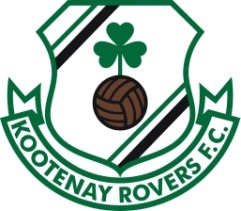 KOOTENAY EAST YOUTH SOCCER ASSOCIATIONGeneral waiver and liability form for use of New Dawn Place1777 2nd Street N, CranbrookDate: ___________________Renters Name: ___________________________ DOB: ____________________Address: _________________________________________________________Phone number: __________________ Email: ___________________________In consideration of being permitted to rent and/or participate in activities occurring in New Dawn Place the undersigned participant agrees that Kootenay East Youth Soccer Association (KEYSA), its staff and any and all other persons or entities involved in the operations of New Dawn Place SHALL NOT BE LIABLE for injury or death to the undersigned renter/participant, their heirs assigns and agents or for any loss due to theft or damage to their property or for any other consequential incidental damages caused in any manner whatsoever where any such liability is attributable to the absence of ordinary or even slight care by KEYSA in the operations of New Dawn Place.  The renter agrees and understands that the facility and equipment will be unsupervised and agrees to assume any risk for use of said facility and equipment.This release, assumption of risk and waiver shall be construed under the laws of the province of British Columbia.Signature below verifies that the undersigned has read and fully understands the forgoing and further certifies that the information provided is correct.Participant signature: ____________________________________Parent/guardian signature if under 18: ___________________________Date: _____________________________